Name_____________________________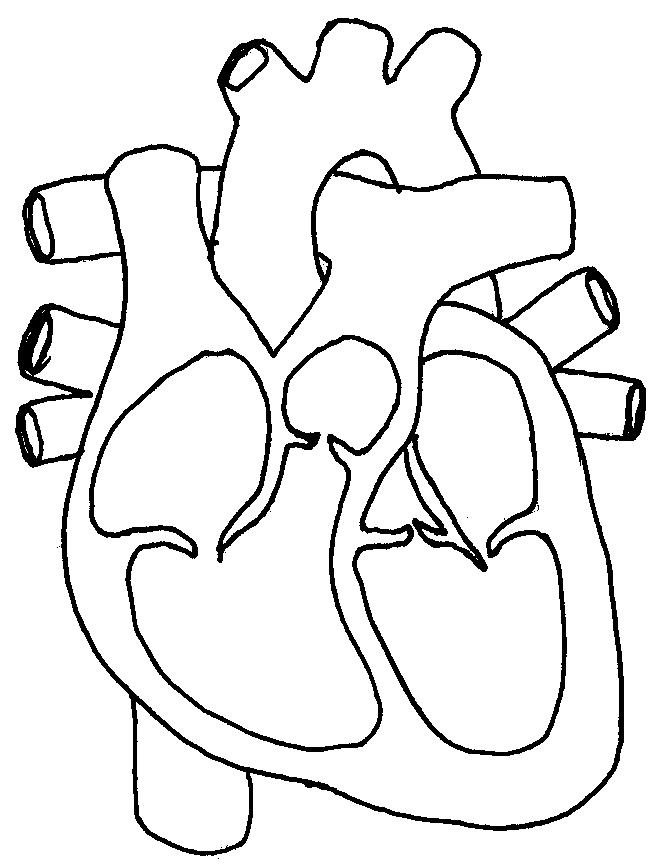 